Learning and Teaching Resources on English Language (S1-3)Animal WelfarePart 1: What is animal welfare? Picture analysisRefer to slides 7-12. Analyse the pictures taken from the posters of the Agriculture, Fisheries and Conservation Department (AFCD) and complete the following table.Part 2: Animal abandonmentVideo analysisAnswer the following questions after watching a video about animal cruelty. 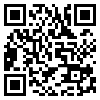 How do you feel while watching the video? Why? __________________________________________________________________________________________________________________________________________What techniques were used in the video to create such a feeling?_____________________________________________________________________i)   According to the video, why are animals being abandoned?__________________________________________________________________________________________________________________________________________________________________________________________What are the other reasons that people abandon their pets?____________________________________________________________________________________________________________________________________What is the key message of the video? Fill in each of the following blanks with one word. Soliloquy of an abandoned petImagine you were an abandoned pet. How would you feel?What would you be thinking?What would you want to say to your owner?Write a soliloquy to express your inner thoughts and feelings as an abandoned pet. You may begin with the line ‘That day, you left me alone in the street.’ Pair up with a classmate. Perform your soliloquy.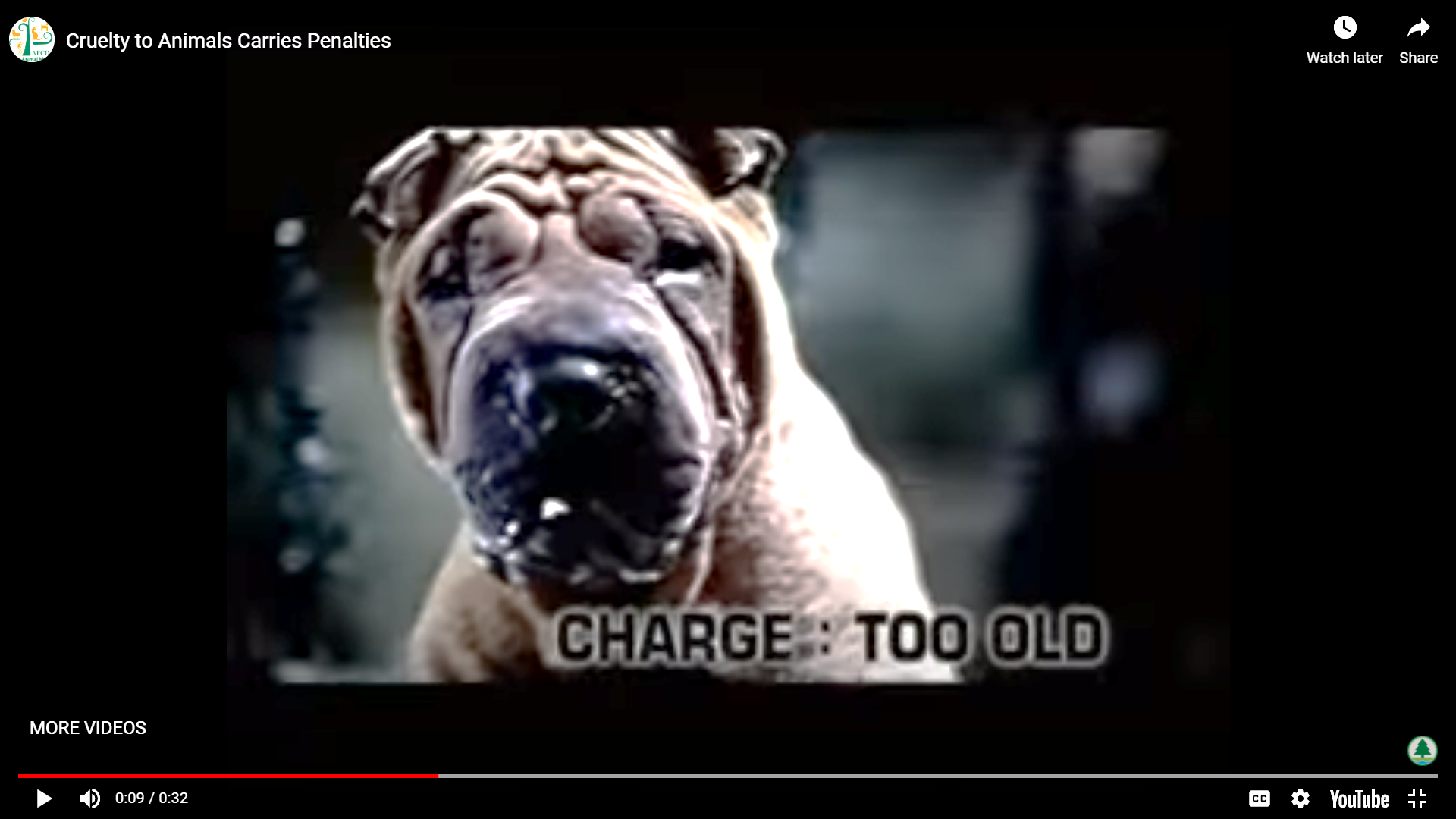 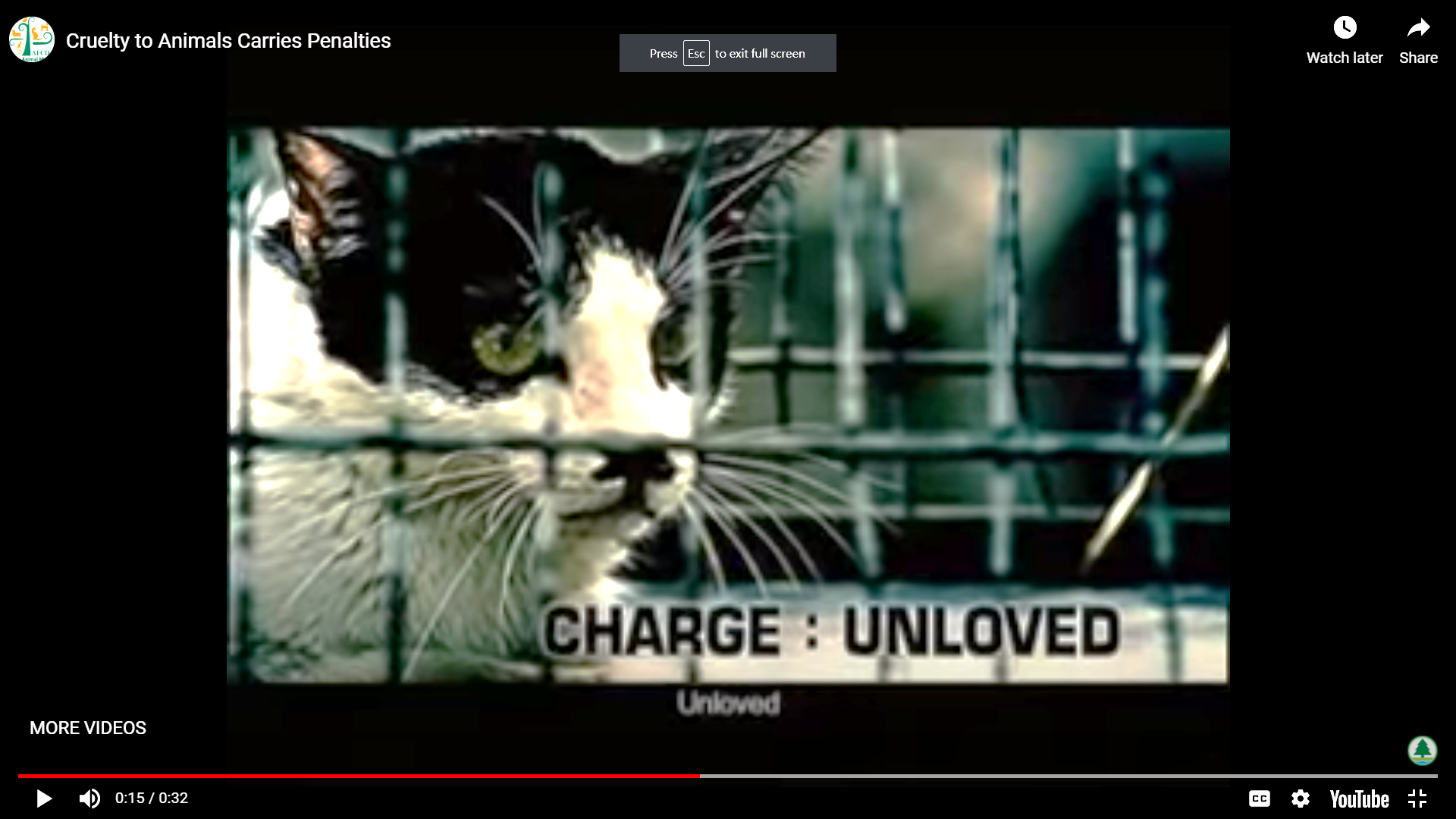 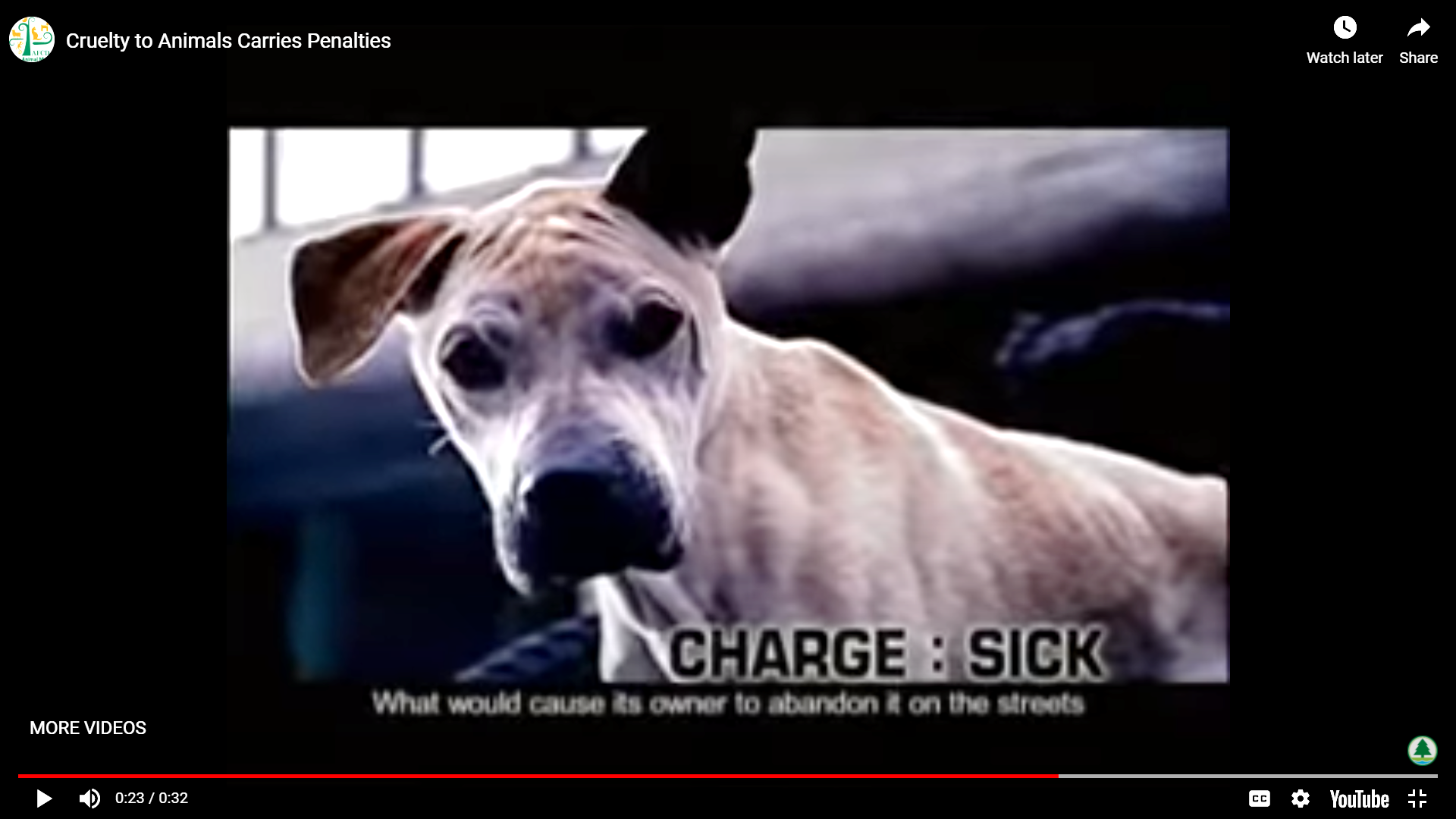 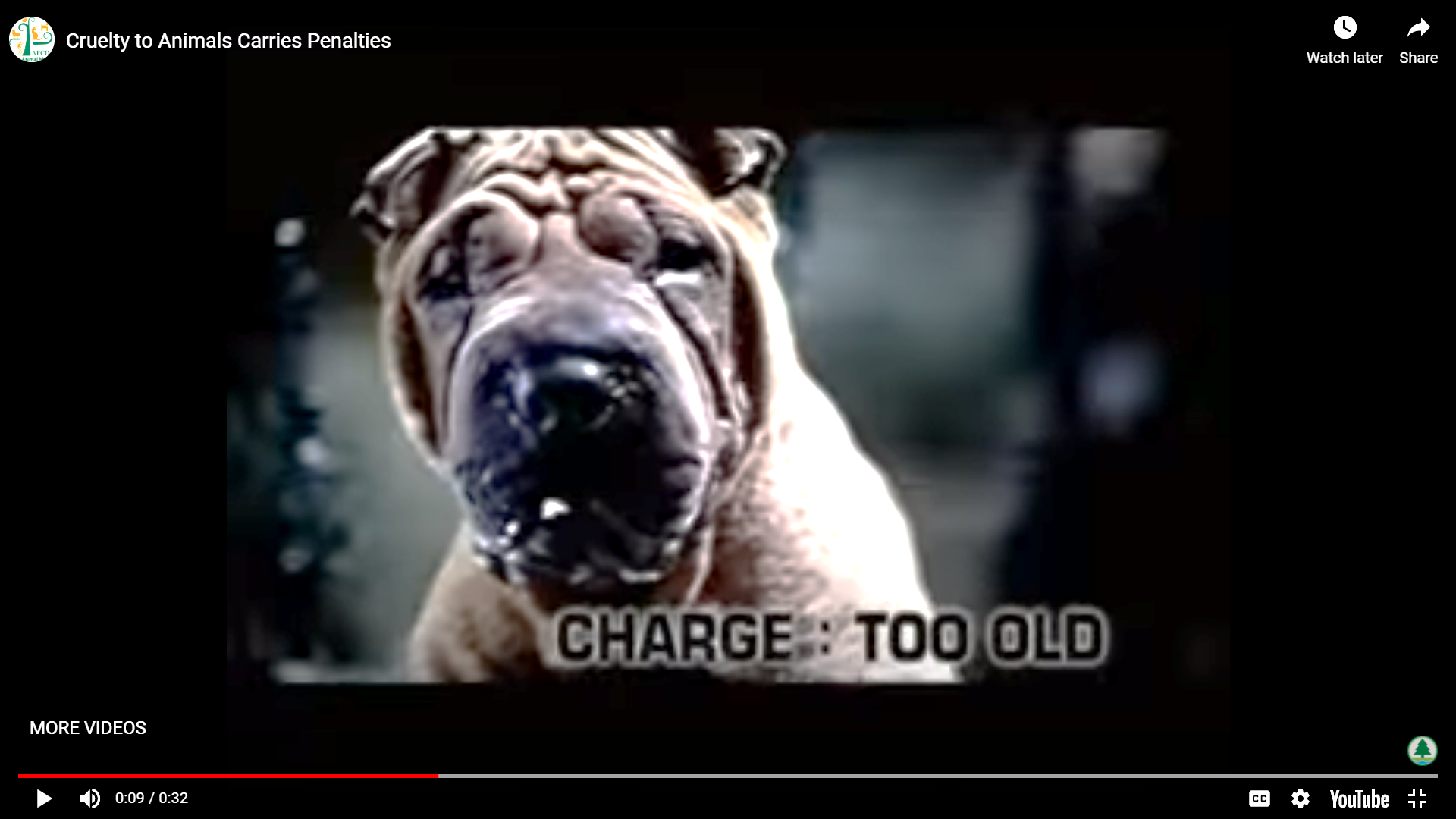 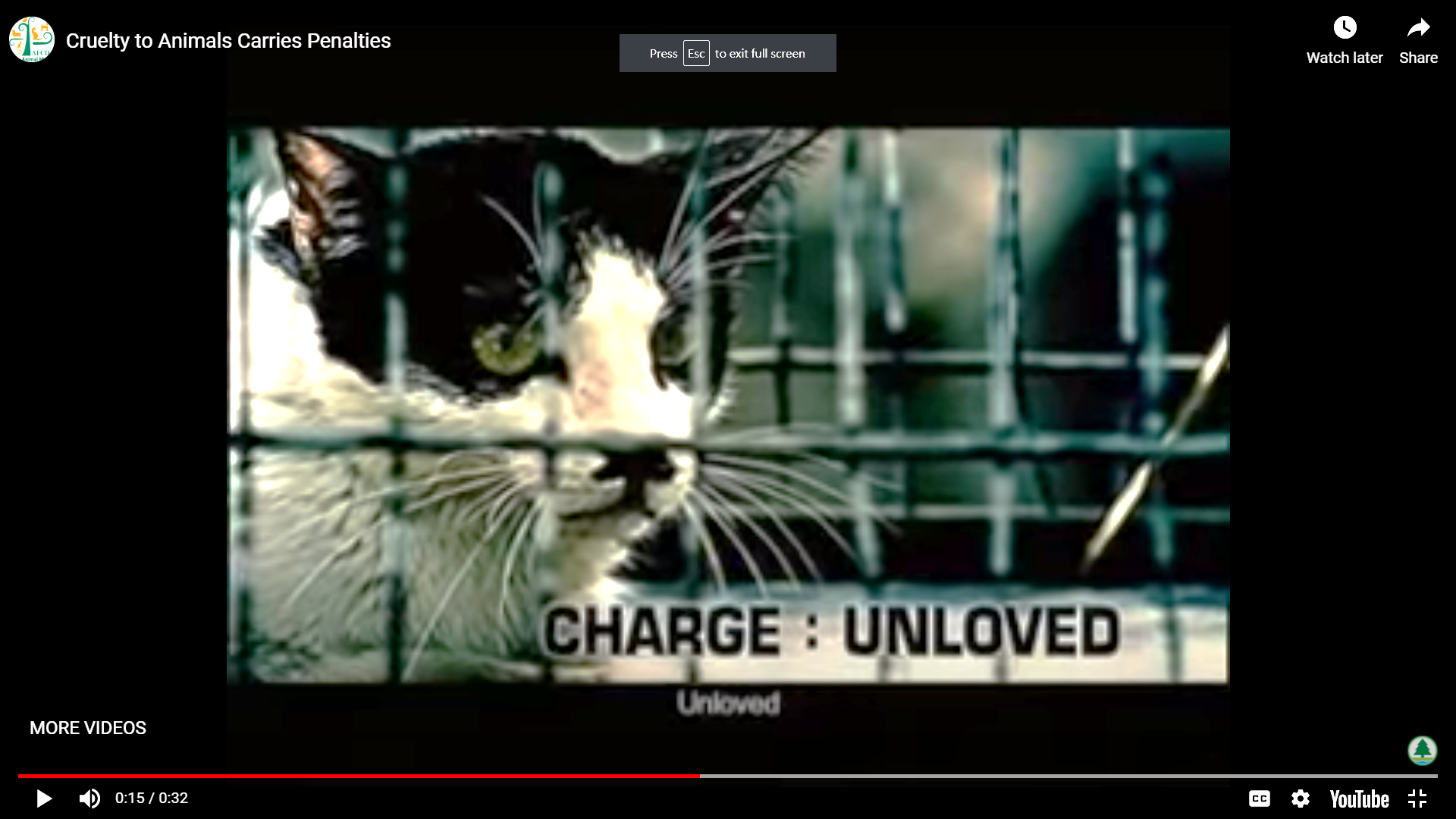 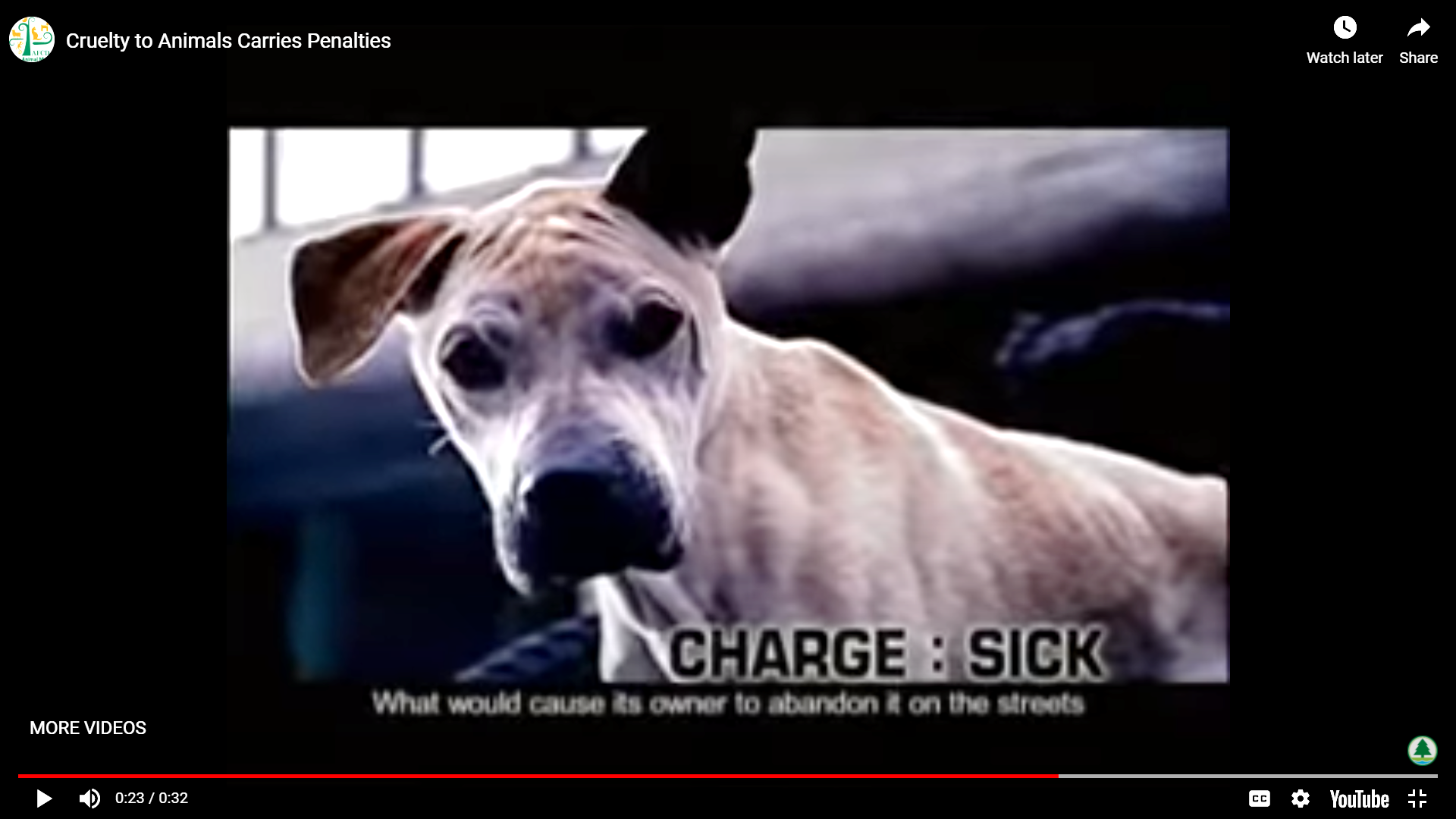 Soliloquy of an abandoned _________________ (state the type of pet here)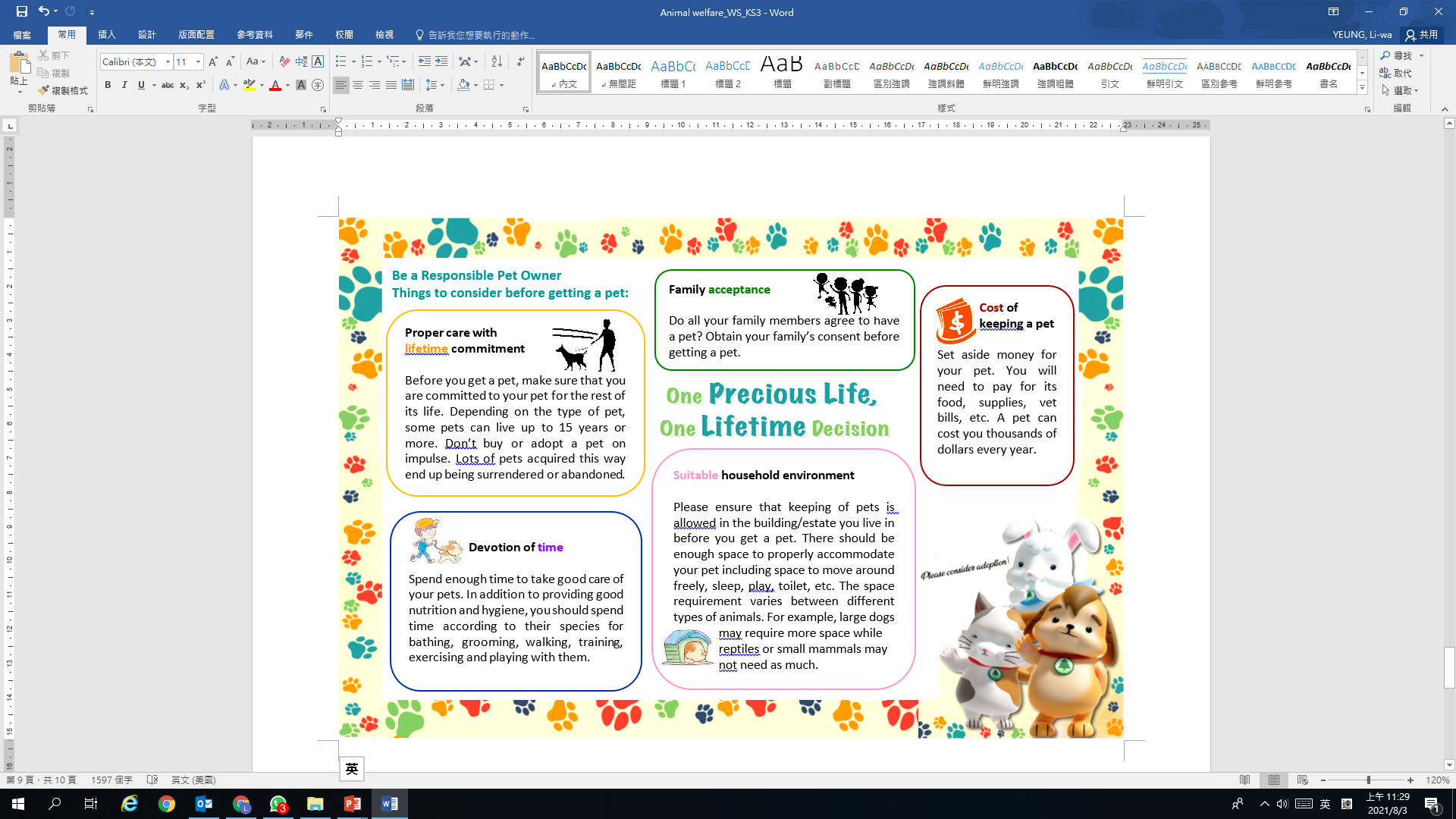 Part 3: Be a responsible pet ownerSpeaking Task – Group DiscussionYour class is discussing how to be a responsible pet owner. With reference to the leaflet ‘Be a responsible pet owner’ on Page 4 and your own knowledge, discuss the things to consider before having a pet in groups of four. You may want to talk about:Things to consider before being a pet owner Good qualities a pet owner should possessHow to promote responsible pet ownership in Hong KongAnything else you think is importantUnderstanding the text features of a leafletStudy the leaflet on Page 4 and answer the following questions. What is the title of the leaflet?    _____________________________________________________________________How do you know it is a title?________________________________________________________________________________________________________________________________________________________________________What is the purpose of the leaflet?_____________________________________________________________________i) What are the five things to consider before getting a pet?________________________________________________________________________________________________________________________________________________________________________________________________________________________________________________     ii) How are these messages being presented?They are presented in the ______________ and are in __________. The keywords are displayed in a different _____________.How do we address the readers in a leaflet?      ____________________________________________________________________Imperatives, modals and connectives are often used to present and organise information  in leaflets. Identify more examples from the leaflet.Part 4: Promoting animal welfare at schoolDesigning a leafletWith reference to what you have learnt about animal welfare and the features of a leaflet in Parts 1-3, design a leaflet to be displayed in your school to raise awareness of animal welfare. You may include some of the ideas below:What is animal welfare? Why is it important?How to be a responsible pet owner?How can students take part in promoting animal welfare?What activities can be organised to promote animal welfare at school?Post-writing self-reflectionPut a ‘’ for the item(s) that you can do.Describe what you see in the pictureWhat is the message conveyed in the picture?Bonus questionPicture 1Picture 2Picture 3Language featuresMore examplesi) Use of imperatives(e.g. Obtain your family’s consent before getting a pet)ii)Use of modals (e.g. can)iii)Use of connectives(e.g. for example)Yes ()No()ContentContentContentContentI have included a catchy title. I have included relevant themes on animal welfare             (e.g. responsible pet ownership, fight against animal abuse and animal abandonment).I have clear elaboration and concrete suggestions on how to raise awareness of animal welfare at school.   LanguageLanguageLanguageLanguageI can use modals (e.g. “can”, “should”, “will”) to make suggestions, and express ability, prohibition and future possibility.I can use imperatives to give instructions and express prohibition.I can use connectives to link ideas coherently.OrganisationOrganisationOrganisationOrganisationI have made use of clear headings and subheadings.I can create and present information in different forms, including texts, images, etc.I have used different colours and font types to help convey the key messages.